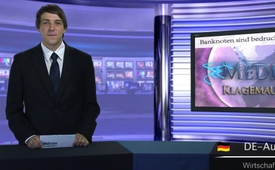 Banknoten sind bedrucktes Papier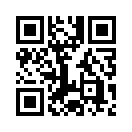 In seiner Begrüßungsrede
anlässlich des 18. Kolloquiums
des Instituts für bankhistorische
Forschung (IBF) erklärt
Bundesbankpräsident Weidmann: ...In seiner Begrüßungsrede
anlässlich des 18. Kolloquiums
des Instituts für bankhistorische
Forschung (IBF) erklärt
Bundesbankpräsident Weidmann:
„Über die längsten Phasen
der Menschheitsgeschichte
dienten […] konkrete Gegenstände
als Geld, wir sprechen
daher von Warengeld. Insbesondere
genossen und genießen
edle und seltene Metalle –
an erster Stelle Gold – […]
hohes Vertrauen. Gold ist somit
gewissermaßen der zeitlose
Klassiker in seiner Funktion
als Tausch-, Zahlungs- und
Wertaufbewahrungsmittel.
[…] Jenes Geld jedoch, welches
wir in Form von Banknoten
und Münzen bei uns tragen,
hat mit Warengeld nichts mehr
zu tun. Die Rückbindung an
Goldbestände gibt es nicht
mehr, seit im Jahr 1971 die
Goldbindung des US-Dollars
aufgehoben wurde. In Kurzform:
Heutiges Geld ist durch
keinerlei Sachwerte mehr gedeckt.
Banknoten sind bedrucktes
Papier […], Münzen
sind geprägtes Metall.“ Das
sind interessante Aussagen
und es stellt sich die Frage:
Warum wurden wir eigentlich
nicht gefragt, als die Rückbindung
des Geldes an die Goldbestände
aufgehoben wurde?
Wer hat das entschieden und
vor allem: Warum? Spätestens
dann, wenn unser Geld
nicht mehr Wert besitzt als das
Papier, auf dem es gedruckt ist,
werden wir wissen: Wir hätten
uns früher darum kümmern
müssen, unser Geldsystem zu
verstehen und mehr noch: Wir
hätten die Leute und ihre Ziele
entlarven sollen, die uns dieses
System und damit ihre
Macht aufgedrückt haben.

Zitat:
„Würden die Menschen
verstehen, wie unser
Geldsystem funktioniert,
hätten wir eine Revolution
und zwar schon
vor morgen früh.“
Henry Ford,
Großindustriellervon scm.Quellen:http://www.bundesbank.de/Redaktion/DE/Reden/2012/2012_09_18_weidmann_begruessungsrede.htmlDas könnte Sie auch interessieren:#Finanzsystem - Geld regiert die Welt ... - www.kla.tv/FinanzsystemKla.TV – Die anderen Nachrichten ... frei – unabhängig – unzensiert ...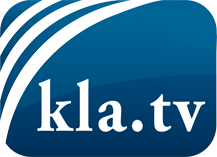 was die Medien nicht verschweigen sollten ...wenig Gehörtes vom Volk, für das Volk ...tägliche News ab 19:45 Uhr auf www.kla.tvDranbleiben lohnt sich!Kostenloses Abonnement mit wöchentlichen News per E-Mail erhalten Sie unter: www.kla.tv/aboSicherheitshinweis:Gegenstimmen werden leider immer weiter zensiert und unterdrückt. Solange wir nicht gemäß den Interessen und Ideologien der Systempresse berichten, müssen wir jederzeit damit rechnen, dass Vorwände gesucht werden, um Kla.TV zu sperren oder zu schaden.Vernetzen Sie sich darum heute noch internetunabhängig!
Klicken Sie hier: www.kla.tv/vernetzungLizenz:    Creative Commons-Lizenz mit Namensnennung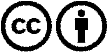 Verbreitung und Wiederaufbereitung ist mit Namensnennung erwünscht! Das Material darf jedoch nicht aus dem Kontext gerissen präsentiert werden. Mit öffentlichen Geldern (GEZ, Serafe, GIS, ...) finanzierte Institutionen ist die Verwendung ohne Rückfrage untersagt. Verstöße können strafrechtlich verfolgt werden.